fau-møte bærland skole – sakslisteMandag 13. mars 19:30 Tilstede: Kari, Odd, Elisabeth, Elisabeth, Sven Are, Henriette, Ida (vara 3.trinn) og KineSak nrTema01Siden sist:Takker for alle flotte innlegg på siden til skolen – kjekt å følge med og fine samtaleemner for oss hjemme! En stor takk til 7-trinn som har fokus på å holde elevene motivert siste året og lage et kjekt avslutningsår!Lærerne avholdt en Hattdag i starten av februar:D 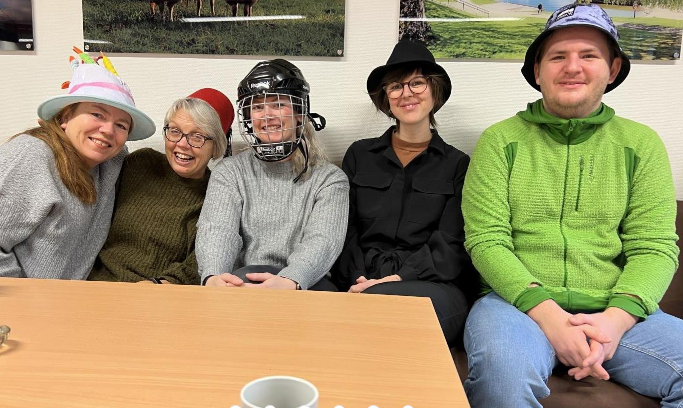 Bokuke i slutten av februar (Fau sponset 1000,- til dette prosjektet) – Kan du fortelle oss litt mer om bokuken Kari? 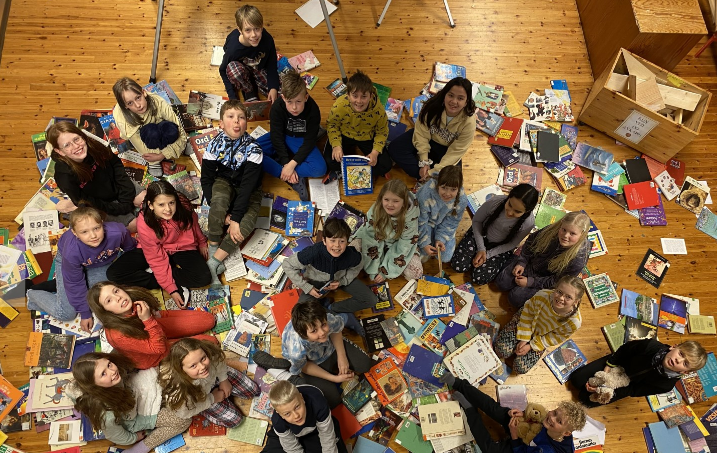 mysterierom, tegneserierom, verdensrom, eventyrrom, bokverk bygging, kjærlighetsrom, mysterierom, roald dahl rom m.m.Frisk ordfører som slengte seg med i åpningen av bokuken https://www.minskole.no/baerland/artikkel/396659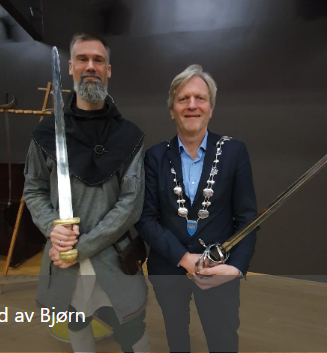 Oppstartsmøte for kommende førsteklassinger avholdt og foreldremøter ruller på alle trinn. – sterkt fokus på foreldresamarbeid, nettvett og aldersgrenser,overgang fra barnehage til skole1 klasse – fine turer, 100 dagers fest. Nevner spesielt og takker for godt initativ til noen foreldre i a-klassen som tok eleven med på pizzabunnshow på lonestar – tøft!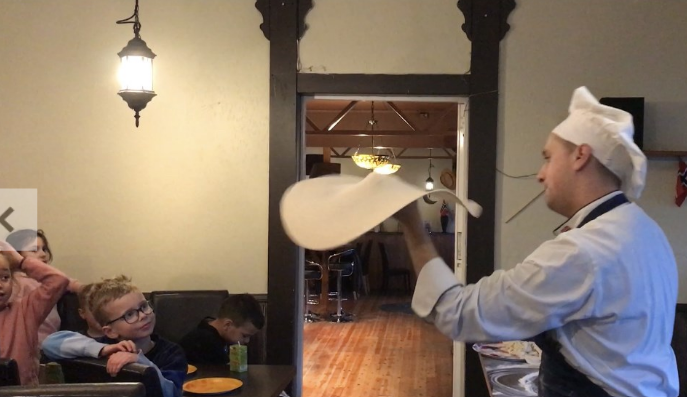 (Noen som vet hvordan hentediktat fungerer?)2klasse – lagd til eventyrrom til bokuka / dovregubbenshall, bokverkbygging m.m.3. klasse – kjekke mattetimer med fokus på praktisk tenking og måling av vekt (fruktsalat m.m.) – bra initiativ! – besøk hos gjesdal IL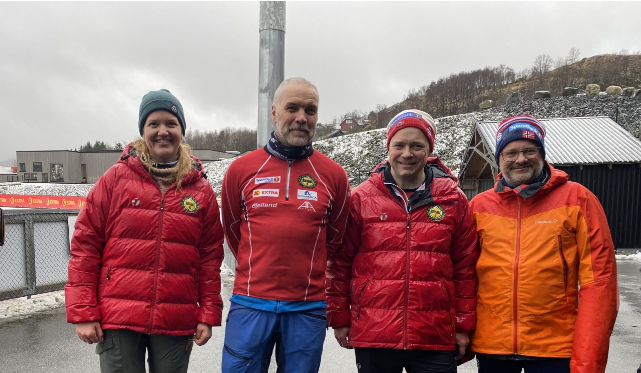 4. klasse – kjekke bilder av hvordan eleven løste caterpillar bamsen sin forsvinning i mysterierommet 5.klasse – bokuke aktiviteter – bygget colosseum som bokverk byggverk (øverste bokuke bildet er fra 5 klasse )6. klasse – laget verdensrommet og vært så oppslukt i bøker at når en av lærerne kom tilbake fant hun ikke elevene sine…de leste bøker under pultene sine :D 7.klasse – masse kjekk lesing her, nevner spesielt de spennende naturfagstimene. Kjekt at lærerne legger ut dette – programmering med lego. Noen som kan fortelle litt om hvordan dette fungerer?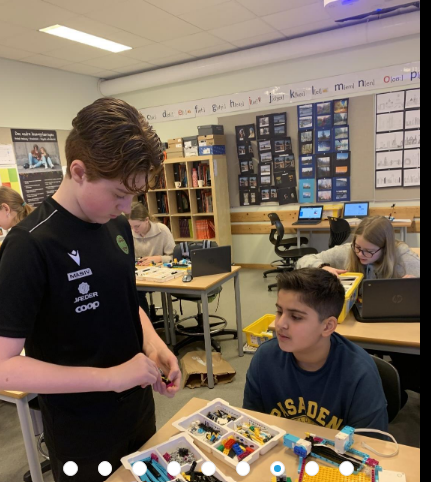 Gode refleksjoner rundt bokuken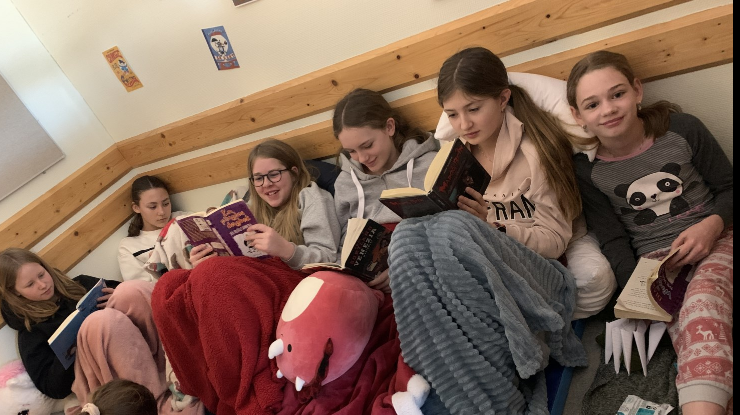 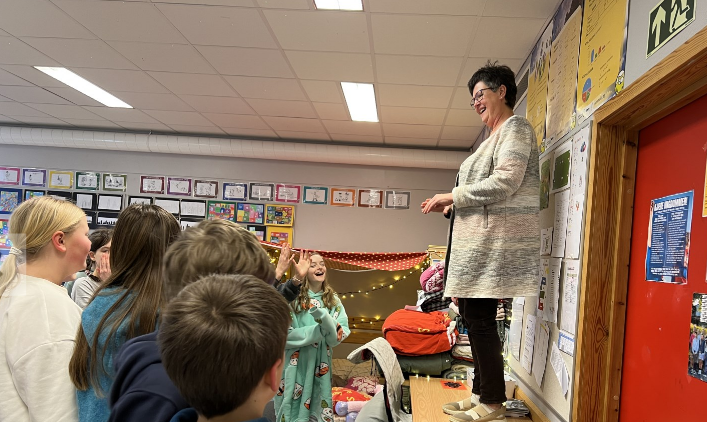 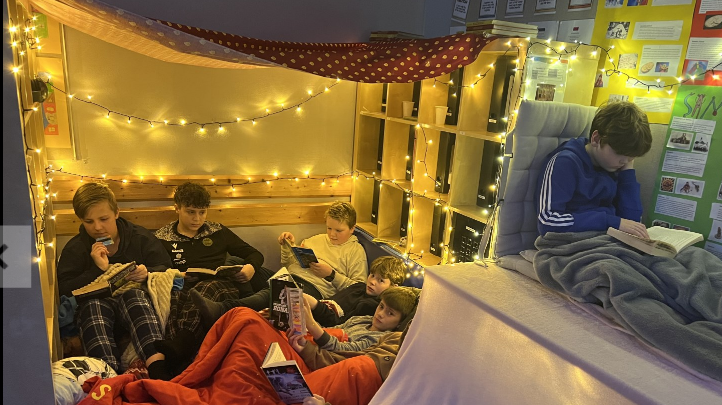 (når til og med guttaboys klare finne fram teppet og lese bok – da må det være et godt tegn på en suksess rik uke! )Oppladning til sjakkturnering i midten av mars.Trinntur til rossåsenHundertwasser utstilling, arkitektur timer i K&H m.m.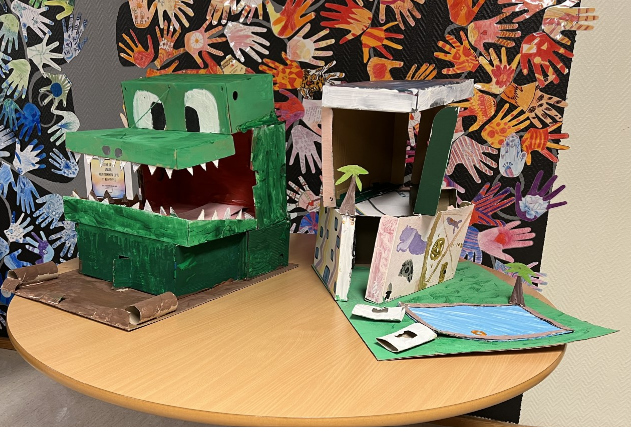 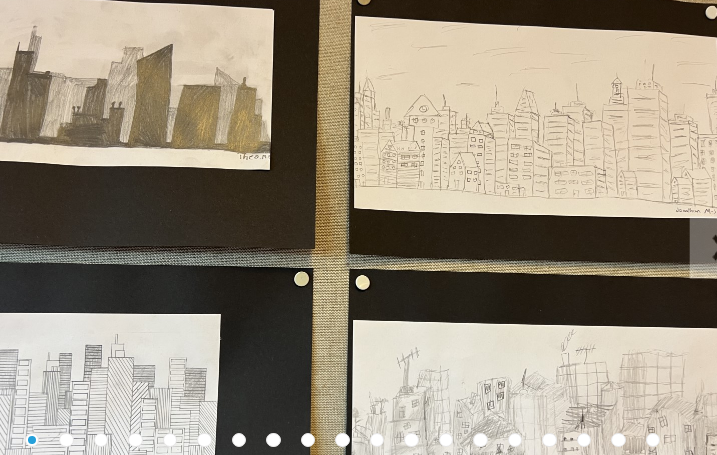 Tusen takk til alle lærere som legger ut – kjekt å følge med på og være en del av!Andre gode historier? (link til referat fra sist møte)02Årshjul 2023, foreløpige FAU samlinger: 16.01 mandag(Vinterferie 27.02-05.03)13.03 mandag(Påskeferie 03.04-11.04)24.04 mandag05.06 mandagSMU?Kommunalt FAU?Minner om arvtakere til neste skole år – har dere noen gode kandidater vi kan spørre? Ta opp på foreldremøter.Elisabeth E. (2kl (3)), SMUHåvard (4kl (5)), 17maiKine (6kl (7)), nestleder ((Sven Are (7kl)), kassererOdd (Fau leder)17 mai planleggingKomite: Henriette, Håvard, Sven Are.StatusAvgjort at det skal være barnetog kl 11.30. Samling på ÅFk, Gjesdal IL og Solås skole sammen alle tre barneskolene. Kommer i Gjesdalbuen ila uken. Andre saker:(Visma skriv – respons fra foreldre? Har ikke benyttet FB enda, litt ambivalent til dette – tanker?)Status midler klatreskråen – sendt ut to forespørsler til Kompan og Trigonor. Har fått respons fra Kompan, Karl.Gjennomførte områdevisitt i februar. Tanker: Klatreskråen trenger full renovering, nytte anledning til å sette opp parkour / treningsapparater på en del av asfaltbanen (krever avklaringer – hvem?). Vil være lettere å få med vellag, kommune, idrettslag, samt få midler til prosjektet).Foreløpig har vi havnet i bakevjen pga stort prosjekt på Ålgård skole.  Gjøres ny oppmåling denne uken hvor de plasserer inn forslag og noen pris estimater. Frist SR stiftelsen er 19 mars. Vi må tenke lengre tidsperiode, 2-3år er et forslag.Dette koster penger…og også noe dugnad. NB! Vi kan ikke røre lekeapparatene pga sertifisering osv, men kan fikse bord som er ødelagt. Fritidsklubben – kommet en henvendelse om å ikke bruke facebook. Fungerer som det er nå. Innspill ordensreglementet – ingen mobil i skoletiden barne og ungdomsskole. Fikk tilslag? Sak i Gjesdalbuen fra Fau på ungdomsskolen.03FAU representantenes hjørne:Skolelunsjen – sak fra flere trinn – hvordan kan vi tilrettelegge for at det er nok tid til å innta maten? Hva kan skolen gjøre?Flere som er bekymret for skjermbruk i lunsjen, og generelt ønske om at vi kan løse dette på en annen måte. Har også vært flere saker i nyhetene den siste tiden, også i gjesdal: https://www.gbnett.no/carina-vil-ha-mindre-skjermtid-pa-skolen-barna-glemmer-a-spise/s/5-102-412862Høre på foreldremøter om det er problem med spising, at det ikke er nok tid til å spise: finne årsaker og evt løsning: Er trinnet fornøyd med spisetiden? Noe som bør gjøres? Få inn mer valg på TINE skolemelkordning? Nye saker fra trinnet eller foreldremøter? Sosiale aktiviteter dette året – 1-2 aktiviteter per trinn fra klassekontakter.04Rektors hjørne:Elevundersøkelsen: Omfattende spørreundersøkelse om flere viktige tema: motivasjon, hjem-skole, medvirkning, trygt miljø osv. Et øyeblikksbilde, men gir likevel en pekepinn.Regnet ut gjennomsnittscore gitt i fargeskala: gul og grønn som hjelper å holde fokus hva som er bra og hvor det må vurderes tiltak. Bærland kommer godt ut her, jobber med alle tingene for å kontinuerlig forbedre. Læringsmiljøprosjektet – status og framdrift. Dialoglekser: positivt. Engasjerer de hjemme også, som gir mer helhet i temaet. De voksne hjemme vet hva fokus er på skolen og kan være med å veilede på disse punktene som tas opp. Klasseledelse fokus frem til sommeren. Tilskuerrolle i klassen.Fagdager onsdag og torsdag for lærere: barnets beste og å høre barn. Stress og mestring i skolen. Hvordan bhg og skole være utgangspunkt for samskapning av sosial inkludering. Status ansettelser: 1 ny ansatt til høsten. Saker fra elevrådet: BUK-penger ble fordelt på trinnene: (Barn og unges kommunestyre). Elevrådet fordelt 15000,- fordelt til de ulike skolene, 1000,- pr klasse.  Tegnekonkurranse: Friluftsbutton hvordan de skal se ut. 05Annet Regnskap.Vente- rommetDugnad malingSiste 5 min av møtet går uten Rektor som før (for å gi rom om det er evt noe som skal tas opp uten rektor).